2012年５月天然酵母パンの店　ボーダー事業計画書BORDER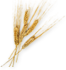 　中村真理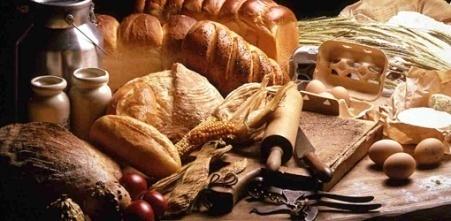 安心・安全な素材と天然酵母だけをつかい、ていねいに心をこめて作るパン屋。それがボーダーです。自然を楽しむ公園ライフに、食べる楽しみを加えます。一番好きな人と過ごしたい公園と、そのすぐそばにある小さいけれど、おいしくって楽しいパン屋を目指します。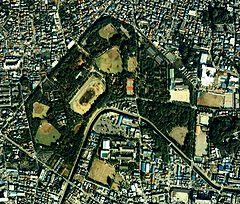 素晴らしい公園とおいしいパンのある氷川台らいふ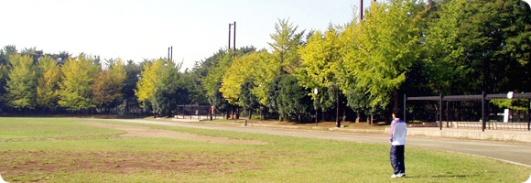 私と天然酵母パン。そしてパン屋はじめます！私私は、信州で無農薬、有機栽培、天日干しにこだわりながら米作を営む家に生まれました。農薬など化学的な方法に頼らずに自然と向き合いながらお米をつくるというのが常識であった私は、大学に入学し東京に暮らすようになってから、そのスタイルははなはだ希少なことであることに気づかされました。そその後、就職、結婚、出産、育児と忙しい生活を送る中でもなるべく無農薬、無添加の自然食を心がけているようにしていました。しかしパンだけは、当時はなかなか自然由来のものが手に入りにくかったのです。そんなある日、母から天然酵母でつくられたパンを手渡され、食べてみたところそのおいしさに衝撃を受けました。「おいしいだけでなく安心なパン」それから天然酵母でつくられたパンを探し始めましたが、なかなか売っていません。「そうだ！自分でつくればいいんだ！」そそれから私と天然酵母の付き合いがはじまりました。最初は失敗の連続で、おいしいものを子供に食べさせたい一心なのに、長女は天然酵母のパンは固いと言い出す始末。絶対に失敗せずにふっくらと焼けるとわかっていても、工業的に生成されたイースト菌は使いたくありませんでした。そそして自分なりに工夫し、自分と家族がおいしいと思えるようなパンがコンスタントに焼けるようになったときの喜びは忘れられません。その時の家族のおいしい笑顔を見たことが、パン屋さんを始めたいとおもったきっかけです。　育児も二人とも就学することで、自分の時間ができ、この1月末まで働くことになるパン屋さんでの修業が6年経ちました。　天然酵母のパンは天然自然のものを扱い、丁寧に育てて使っているという安心感、そしてなんとも言えない自然の風味が宿っています。世の中には、天然酵母といいながらもお店で売っているものの一部であったり、菓子パンに使う素材も添加物の入った出来合いのものを無関心や経営的な理由からに使ったりという現実も知りました。　そこで、天然酵母のパン屋ボーダーでは、なるべく安全・安心の素材をつかい、全て天然酵母で心をこめてつくったものしか売りません。自然を楽しむ公園のすぐそばで、自然のつくりかたでつくったパンを楽しんでもらいたい！そんなボーダーにご期待ください！事業の概要事業の全体像（業界動向、顧客層。展開するビジネスの内容を書きましょう）衣食住における「食」なかでもパンを取り巻く環境は、デフレスパイラルのマクロ環境の中では堅調のようです。特に住宅地に構えるパン屋さんは、未就学児（幼稚園・保育園）の育児中のお母さんなどを主顧客層とし、素材や製造方法の特色を打ち出せているところは事業も順風のようです。事業を行う背景となった社会環境、創業の動機、事業の将来性食の安全性が問題視される昨今、マスプロダクトの工業製品のような大メーカーのパンを敬遠し、地元で近くで作り手の顔が見える店の重要性は一段と高まっているのではないでしょうか。安心素材と昔ながらの製法でつくるパンは安全で、なおかつ美味しく食べられます。アトピーなどの禁忌にも配慮したパン（卵を使わない）を作って提供できるのも個人店の強みだと思います。天然酵母仕様を大きく掲げ、その実は一部にしか使用せず稼ぎ頭の角食パンなどはイースト菌で大量生産しているところがほとんどです。石窯パンを店名にしているお店でも、石窯という素朴なイメージからは程遠い石板を内部につかった現代的なオーブンで焼いたものです。本物回帰と安全性に配慮し、なにより美味しいボーダーのパンは地元、近所になくてはならない食材になると思います。事業の概要(名称、創業時期、創業場所、人員等を書きましょう)店名、所在地天然酵母パンの店　ボーダー2012年６月１日東京都練馬区氷川台2丁目11-35カーサ・ベルデ1F　城北公園の目の前製造担当　増永真理事業の中心テーマ（特徴、差別化できる事業内容やノウハウの内容を書きましょう）ほんとうに美味しく安全なパンの地域の皆様への安価提供。全てパンが天然酵母のパン。事業の将来目標事業内容、事業規模、関連事業への展開等食の安全への責任一翼を担う事業者として原料の生産にも関与し、パンという食における川上から川下までを担える会社になりたい。事業の内容事業の内容（できるだけ具体的に事業の内容を記載する）焼き立てパンを製造販売するオープンフレッシュベーカリー別紙１メニュー表のようなパンのラインアップを日々製造し提供するこれは、現在創業者が就労中のパン屋で自分が職人として作るものです。想定される顧客主婦（特に育児中）、兼業女性　（待機児童ワースト2位：若年夫婦層の流入が急だと想像される）保育園ピノキオ幼児舎氷川公園練馬和光保育園練馬区立練馬保育園太陽保育園どんぐり山保育園練馬区立北町保育園栄町保育園さつき保育園練馬ルーム氷川台保育園アンミッコ保育園幼稚園ビクター幼稚園田柄幼稚園みのり幼稚園武蔵野音楽大学第一幼稚園向南幼稚園みどり幼稚園信愛学舎江古田幼稚園カ行幼稚園トィンクルスター小学校区立仲町小学校独身者氷川台駅利用者一日平均乗降客数　34,844人公園利用者事業の特色（競合事業、関連事業に対する強みは何か）安全、安心を心がけていること。他社ができない事業内容の具体的な内容、その理由手間がかかり、製造工程で一番大変な酵母の管理を厭わずにできる買ったらすぐに城北公園という都内でも有数の公園で食べることができる。事業の課題と解決方法（想定される問題点、弱点は何か）知名度、認知度がないことその解決方法について想定していることチラシのポスティングを開店時と四半期ごとのメニューリニューアル時に行う。創業者の人脈を最大限に生かす。特に配偶者は、広告分野での職歴が長く、雑誌などへの掲載が期待される。インターネットを最大限に生かすtwitter、facebook、blogなどでの集客資金計画、損益計画、資金繰り計画損益計画書要員計画0人事業スケジュール４，５月内装工事及び機材設置、テスト稼働６月開店事業が軌道にのる時期を6ヶ月後に想定その他創業者プロフィール（事業は人なりです。恥ずかしがらずに堂々と！）創業者の人柄、キャリア東京女子体育大学出身スキー部明るさと体力に自信あり創業者の経歴、資格、その他浜田山　◯◯◯◯基礎から主職人として製造と品質に責任を持つ就労期間　6年と１ヵ月石窯パンの店　◯◯◯ノースと並行し約5ヶ月惣菜パンの売れ筋収益の仕組みを習得ローソン本社直営店舗西永福店　１年と４カ月法務省店　６カ月家族環境等のプロフィール創業者の生家は、信州長野県塩尻市で無農薬有機栽培での米農家である。協力者、支援者ホシノ天然酵母個人パン屋さんの開業先輩ネットワーク店内装飾及びPOP担当　長女女子美術大学付属中学校、高校文化服装学園卒業FOXEY入社インターネット担当　長男twitter、facebook、blogなどでの集客予想損益計算書損益計算表損益計算表開業後の見通し　月間平均開業後の見通し　月間平均単位：円開業時軌道に乗った後軌道に乗った後2012年5月2012年10月売上高520,0001,183,000平均客単価×一日客数×月刊営業日数平均客単価×一日客数×月刊営業日数平均客単価×一日客数×月刊営業日数平均客単価×一日客数×月刊営業日数売上原価182,000295,750原価25％ルール（当初ロス多35%）原価25％ルール（当初ロス多35%）原価25％ルール（当初ロス多35%）売上総利益338,000887,250経費人件費00家賃150,000150,000リース19,20019,2001,233,750円、6年リース1,233,750円、6年リースその他50,00050,000光熱費他経費合計219,200219,200利益118,800668,050売上高計算売上高計算客単価一日客数月刊営業日数当初5004026520,000ついで買い増加認知向上軌道後65070261,183,000